’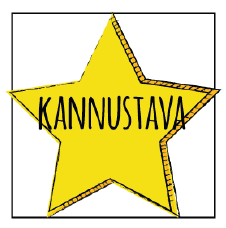 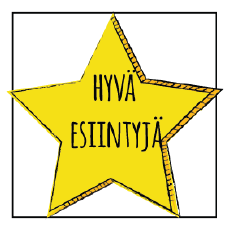 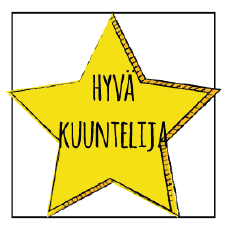 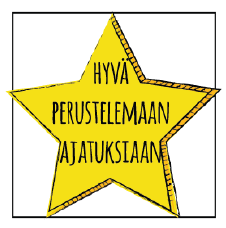 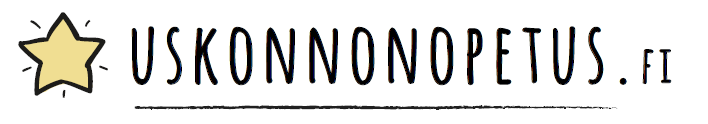 